Администрация Дзержинского районаКрасноярского краяПОСТАНОВЛЕНИЕс. Дзержинское22.11.2018										№ 540-п«О назначении публичных слушаний по проекту решения «О районном бюджете на 2019 год и плановый период 2020-2021 годов»На основании ст.28 Федерального закона от 06.10.2003 N 131-ФЗ «Об общих принципах организации местного самоуправления в Российской Федерации», Решения Дзержинского районного Совета депутатов от 11.08.2016 № 8-54 Р «Об утверждении Положения о публичных слушаниях в муниципальном образовании Дзержинский район», руководствуясь ст. 19 Устава района, ПОСТАНОВЛЯЮ:1. Назначить на 14 декабря 2018 года публичные слушания по проекту Решения «О районном бюджете на 2019 год и плановый период 2020-2021 годов».2. Создать комиссию по проведению публичных слушаний по проекту Решения «О районном бюджете на 2019 год и плановый период 2020-2021 годов» в составе согласно приложению.3. Определить уполномоченным органом по проекту Решения
«О районном бюджете на 2019 год и плановый период 2020-2021 годов»- финансовое управление администрации района.4. Финансовому управлению администрации района:- организовать прием письменных предложений по проекту Решения «О районном бюджете на 2019 год и плановый период 2020-2021 годов», письменных заявлений на участие в публичных слушаниях от жителей района;- подготовить информационное сообщение о дате, времени, месте проведения публичных слушаний по проекту решения «О районном бюджете на 2019 год и плановый период 2020-2021 годов»;- при обращении заинтересованных жителей района разъяснять порядок проведения публичных слушаний;- направить протокол публичных слушаний по проекту Решения «О районном бюджете на 2019 год и плановый период 2020-2021 годов» в районный Совет депутатов, главе района в течение двух дней со дня проведения публичных слушаний.5. Постановление вступает в силу со дня его подписания.6. Контроль за исполнением настоящего постановления оставляю за собой.Временно исполняющийобязанности главыДзержинского района							В.Н. ДергуновПриложениек постановлению администрации районаот 22.11.2018 № 540-пСостав комиссиипо проекту Решения Дзержинского районного Совета депутатов  «О районном  бюджете  на  2019  год и плановый период 2020-2021 годов».Окладников Леонид Николаевич – председатель Дзержинского районного Совета депутатов, председатель комиссии;Кравченко Дмитрий Владимирович – председатель постоянной комиссии по бюджету, экономической и налоговой политике Дзержинского районного Совета депутатов;Орлова Любовь Александровна – начальник отдела экономики и труда администрации района;Пеплов Александр Сергеевич – начальник отдела обеспечения администрации района;Макарова Галина Владимировна – начальник бюджетного отдела финансового управления администрации района.ИЗВЕЩЕНИЕо проведении публичных слушанийФинансовое управление администрации Дзержинского района извещает жителей района о том, что 14 декабря 2018 года в 10 час. 00 мин. в актовом зале администрации Дзержинского района по адресу с. Дзержинское,
ул. Ленина 15, состоятся публичные слушания по проекту Решения 
«О районном бюджете на 2019  год и плановый период 2020-2021 годов».Письменные предложения жителей района по проекту Решения, письменные заявления на участие в публичных слушаниях принимаются по адресу: 663700, с. Дзержинское, ул. Ленина, 10, финансовое управление администрации района.Ознакомиться с проектом Решения «О районном бюджете на 2019 год и плановый период 2020-2021 годов» можно в районном Совете депутатов Дзержинского района, а также на официальном сайте администрации Дзержинского района http://www.adm-dzerzhin.ru/.Прием письменных предложений и заявлений прекращается в 18 часов 00 минут 13 декабря 2018 года.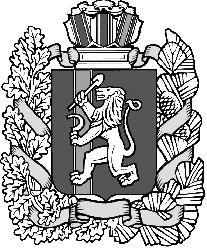 